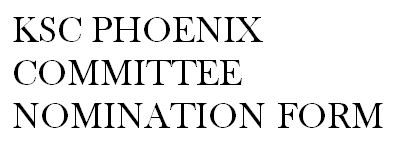 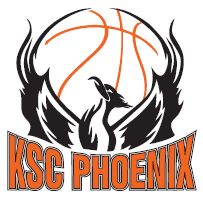 Position Nominated for:________________________________ Person Nominated:____________________________________ Nominator:___________________________________________ Seconded:___________________________________________ I, _____________________________________being the person nominated above do hereby accept the nomination for the committee position of _________________________________ Signed____________________________Date_____________